ОБЩЕРОССИЙСКИЙ ПРОФСОЮЗ ОБРАЗОВАНИЯСВЕРДЛОВСКАЯ ОБЛАСТНАЯ ОРГАНИЗАЦИЯОбзор СМИ с 25.10.2021 по 01.11.2021г. После каникул российских школьников не планируют переводить на удаленку25 октября 2021На дистанционное обучение школьников России после каникул переводить не собираются – об этом Сергей Кравцов заявил журналистам.Нерабочие дни с 30 октября по 7 ноября, которые установлены в стране из-за коронавирусной инфекции, для многих школ совпадают с каникулами. Министр отметил также, что срок каникул учащихся школ не увеличивается, поэтому ведомство не считает необходимым менять учебные планы.https://ug.ru/posle-kanikul-rossijskih-shkolnikov-ne-planiruyut-perevodit-na-udalenku/Эпидемиологическая ситуация в российских школах остается стабильной26 октября 2021По данным ведомства, ситуация по ограничениям работы школ в связи с COVID-19 и сезонными ОРВИ остается стабильной. Уточняется, что по состоянию на 25 октября количество закрытых на карантин школ остается минимальным и составляет 0,13%.https://ug.ru/epidemiologicheskaya-situacziya-v-rossijskih-shkolah-ostaetsya-stabilnoj/Минпросвещения проведет в 2022 году в Екатеринбурге форум, посвященный образованию26 октября 2021Минпросвещения России намерено провести в Екатеринбурге в начале февраля форум, посвященный влиянию системы образования на развитие экономики, сообщила во вторник пресс-служба министерства со ссылкой на главу ведомства Сергея Кравцова.По словам Кравцова, слова которого приводятся в сообщении, такой формат позволит обсудить вопросы, которые важны для системы образования, промышленности и бизнеса. https://tass.ru/obschestvo/12763037Свердловские школы получили 37 новых школьных автобусов01 ноября 2021Более трех десятков школ Свердловской области получили новые автобусы. Транспортные средства 29 октября были направлены в муниципалитеты. Всего до конца года образовательные организации получат 64 новых автобуса. https://minobraz.egov66.ru/news/item?id=4936Свердловский областной комитетОбщероссийского Профсоюза образования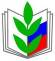 